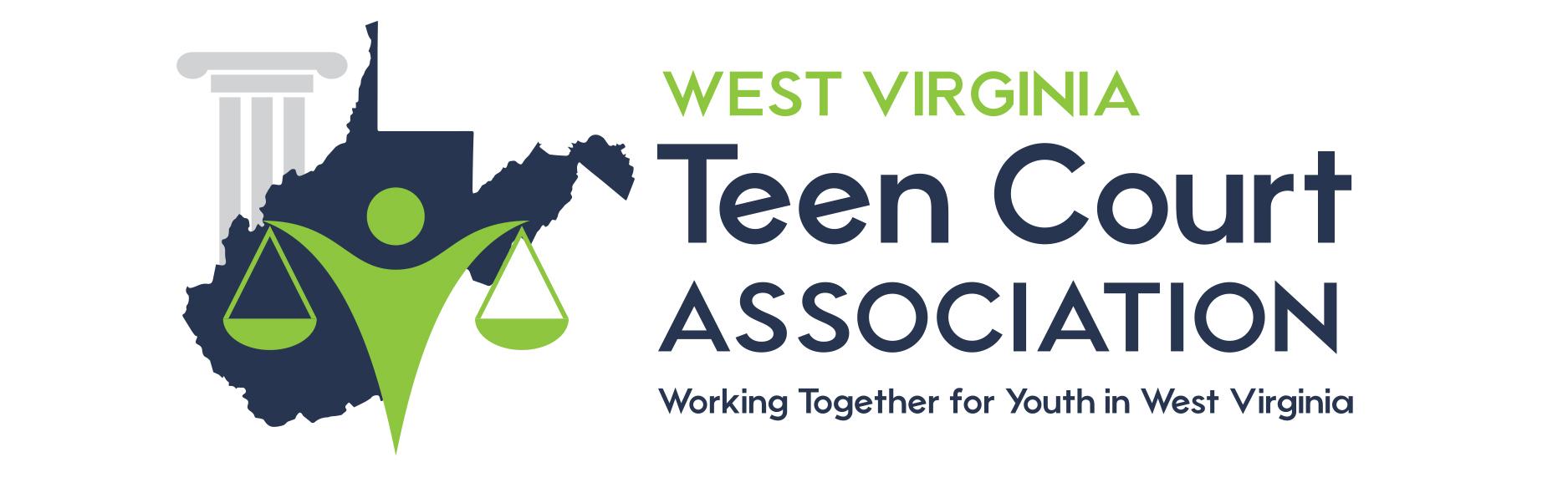 TEEN DEFENSE ATTORNEY PACKETCASE # _______________________Trial Date _______________________Location:  ___________________________________		Time:  _______________________________________Mentor Attorney _______________________________________Mentor Attorney Phone (         ) ___________________________Peer Court Phone: (304) 913-4956